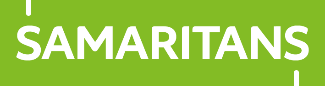 Part 1: JOB DESCRIPTIONJOB TITLE:	Database Officer	 DEPARTMENT:	Income Generation TEAM:	Data TeamLOCATION:	Central Charity Office, The Upper Mill, Kingston Road, Ewell, Surrey KT17 2AFPOSITION IN ORGANISATIONReports into: Data ManagerLine Manages: n/aContacts which the post holder has within and outside the organisation: Colleagues across Income and Finance, IS and any other teams with a vested interest in the fundraising databaseMAIN PURPOSE OF JOBTo ensure timely and accurate data is available to Income and Finance Department including Direct Marketing, Events & Community, Corporate Partnerships. Tasks will consist of importing and exporting data to and from thankQ from a variety of sources; assisting with direct debit administration and working within the Data Team to improve support and understanding of our supporters.KEY RESPONSIBILITIESData management of imports, cleaning and direct debit process of all Fundraising data	Import data into the fundraising database, thankQ, form carious third parties e.g. JustGiving, Virgin Money Giving etc.Assist the Database Officer in managing direct debit administrationManage and import all data in relation to Fundraising Preference Service Undertake processes to clean, maintain and update existing data held on the system as requiredPrepare and run queries at regular intervals to ensure data quality and integrityManual checking of inconsistencies and rejected dataSupport the upgrade of the CRM system from thankQ v8.6 to thankQ CRM v10.Provide support to all users across Fundraising team via CRM Service Desk and training in thankQAssist with staff training as required across the Income and Finance teams Point of contact for end user support within Income and Finance departmentProvide support and cover for the role when requiredContribute to the development & maintenance of Data Team process documentation and ensure these processes are understood & shared within the team/departmentGood knowledge and understanding of fundraising regulatory and best practice Understanding of Fundraising Preference Service, Data protection & GDPR, Telephone Preference Service, Mailing Preference Services, HMRC and other legislative/best practice requirements. Ensure up to date with any changes to fundraising practices that impact fundraising activitiesGeneral duties of a Samaritans’ staff member Contribute to the effective and efficient running of the Central Office as appropriate.Participate, as appropriate, in staff forums and meetings.Adhere to Samaritans’ policies and procedures.Represent the Central Office appropriately across the organisation and Samaritans to the wider community as appropriate.Treat all colleagues, volunteers and members of the public with dignity and work within and adhere to Samaritans’ equal opportunities statement and policies.Carry out reasonable requests made that are within the broad remit of the rolePart 2: PERSON SPECIFICATIONSKILLS, KNOWLEDGE AND EXPERIENCEEssentialExperience of working with large data sets using Excel, Access or similar toolsGood working knowledge of Microsoft Office or similarStrong logical/numerate skills and attention to detailDesirableExperience of high-level database administration, prospect/contact management, data imports and exports (thankQ, Raiser’s Edge or similar fundraising system preferred)Understanding of legal requirements such as Data Protection, GDPR, Direct Debit process and Gift AidAble to prioritise effectively Experience of working in the charity fundraising sectorQUALIFICATIONSEducated to degree level or significant level of relevant experience PERSONAL ATTRIBUTES Emotionally resilient to sensitive informationEmpathises with Samaritans’ valuesCustomer-focusedIs willing and able to travel and attend weekend meetings (UK & Ireland, around 4 per year) and participate in some out of hours work (usually conference calls, once a month)Signed by employee:________________________	Date: _______________________LAST UPDATED: 21 May 2019